短途錦標–香港二級賽 二○一六年四月三日 1200米 好地 1.08.36   (23.88   22.56   21.92)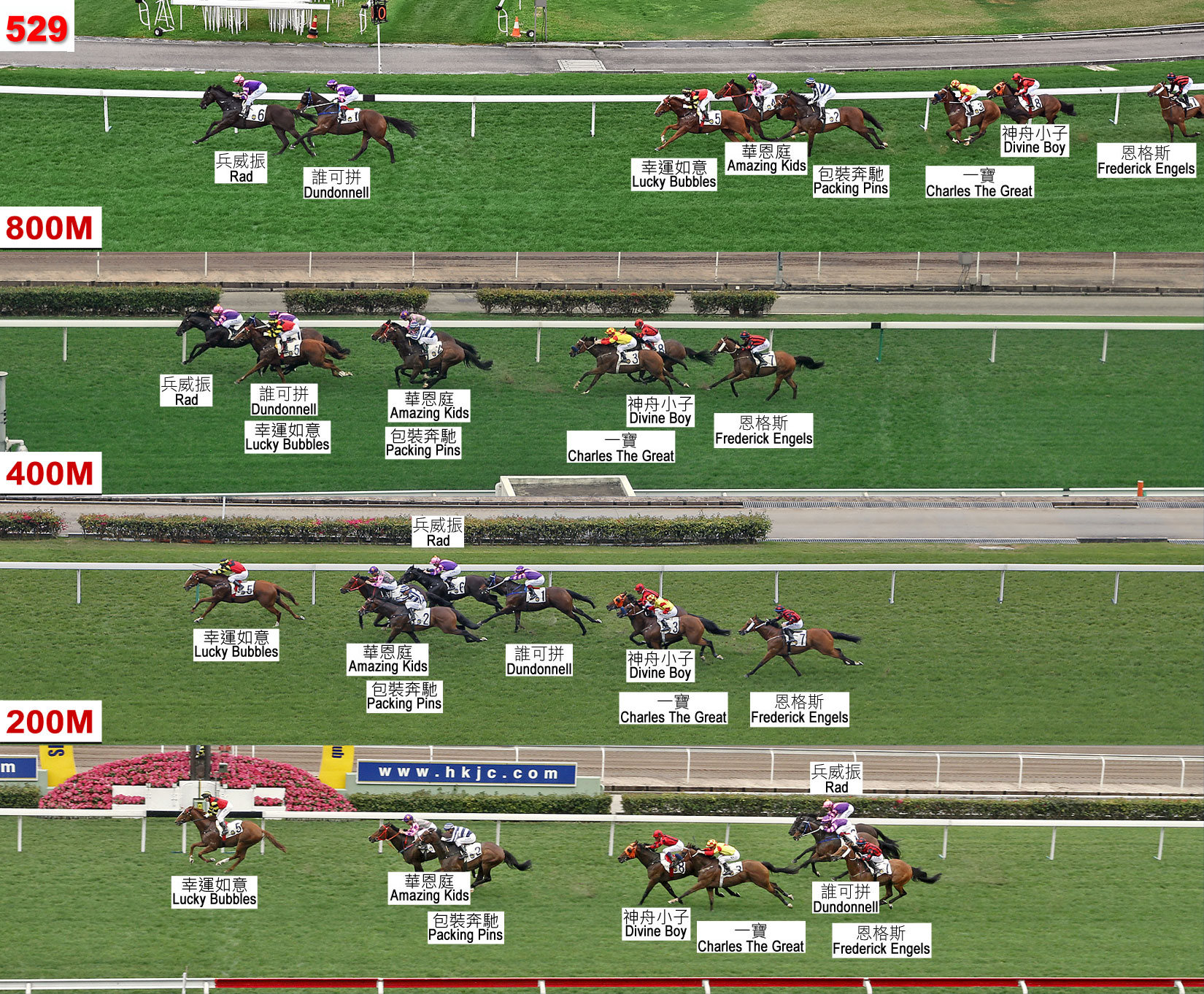 所逐競的賽事馬名騎師練馬師負磅檔位分段時間分段時間分段時間分段時間分段名次及距離分段名次及距離分段名次及距離獨贏賠率所逐競的賽事馬名騎師練馬師負磅檔位1200-800800- 400最後400完成時間800400勝負距離獨贏賠率主席短途獎幸運如意柏寶呂健威123424.5222.0421.801.08.363 43 3/41 -2.9主席短途獎華恩庭莫雷拉蔡約翰123324.6422.1221.901.08.664 4-3/44 22 2(大熱)2.1冠軍一哩賽包裝奔馳巫斯義姚本輝123524.7222.0421.941.08.705 5-1/45 23 2-1/45.1主席短途獎神舟小子田泰安徐雨石123625.0822.0021.951.09.037 7-1/27 44 4-1/428主席短途獎一寶潘頓約翰摩亞123824.9622.0822.061.09.106 6-3/46 3-3/45 4-3/420恩格斯貝湯美約翰摩亞123725.3221.9222.091.09.338 98 56 673冠軍一哩賽誰可拼杜利萊方嘉柏123224.0022.5222.851.09.372 3/42 1/27 6-1/411兵威振羅理雅賀賢123123.8822.5623.011.09.451 3/41 1/28 6-3/438